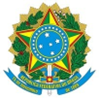 Ministério da Educação
Secretaria da Educação Profissional e Tecnológica
Instituto Federal de Educação, Ciência e Tecnologia Baiano
Pró-Reitoria de Pesquisa e Inovação
Coordenação Geral de Pós-GraduaçãoEdital nº 25 de 09 de março de 2023Edital nº 25 de 09 de março de 2023ANEXO IINORMAS PARA ELABORAÇÃO DA PROPOSTA DE PESQUISAA proposta de pesquisa, escrita na forma de resumo expandido deve ser orientada para:Proposta de intervenção: proposta relacionada a uma ação ou resolução de problema;Proposta de pesquisa aplicada: proposta ligada à construção do conhecimento que poderá ser aplicado no ambiente escolar ou outro espaço de formação;Proposta para desenvolvimento de produto educacional no ensino de Química ou Física: proposta direcionada ao desenvolvimento de aplicativos, materiais didáticos e instrucionais, sequencias didáticas, produção de jogos, produção de protótipos para desenvolvimento de equipamentos e produtos específicos voltados para a área educacional, entre outros.O texto deve ser elaborado na forma de Resumo Expandido, explicitando os elementos nucleares da sua intenção de pesquisa para ser desenvolvida no Curso de Especialização em Ensino de Química e Física para o Ensino Médio, seguindo as orientações elencadas a seguir:O resumo expandido deve conter no mínimo 500 e no máximo 1000 palavras, incluindo título, texto, referências, notas de rodapé;O trabalho deve seguir as Normas Brasileiras Registradas- NBR´s da Associação Brasileira de Normas Técnicas – ABNT, observando as citações, referências e notas. O candidato pode optar pelos formatos de citação autor data ou numérica;O arquivo deve apresentar configuração de papel A4, retrato, com margens superior e direita de 3 cm e inferior e esquerda de 2 cm, fonte da escrita Times New Roman tamanho 12, espaçamento 1,5 cm, alinhamento justificado (exceto título), em formato eletrônico (PDF);	O título da pesquisa deve ser centralizado em letra maiúscula e em negrito. A autoria deve vir abaixo do Título com dois espaços (de 1,5 cm) e com uma nota de rodapé de identificação breve do autor (Fonte 9, contendo formação, instituição, atuação, instituição que trabalha etc);O texto deve iniciar após a identificação da autoria, com dois espaços (1,5 cm), mencionando os elementos nucleares da intenção de pesquisa que será desenvolvida durante o curso de especialização, contendo: Objeto de Estudo, Justificativa (na perspectiva pessoal, social e acadêmica), Objetivos, Metodologia e Resultados Esperados. Ao final do texto, citar no mínimo 3 e máximo de 4 Palavras-chave. As Referências devem vir após as Palavras-chave, com dois espaços (de 1,5 cm) explicitando os principais autores da pesquisa e suas obras (conforme as normas da ABNT);Observar o formato de Resumo Expandido disponível abaixo.MODELO DE RESUMO EXPANDIDOINSTITUTO FEDERAL DE EDUCAÇÃO, CIÊNCIA E TECNOLOGIA BAIANO- IF BAIANO CURSO DE ESPECIALIZAÇÃO EM ENSINO DE QUÍMICA E FÍSICA PARA O ENSINO MÉDIO CAMPUS SENHOR DO BONFIMTÍTULONome completo do autor1Texto contendo: Objeto de Estudo, Justificativa (na perspectiva pessoal, social e acadêmica), Objetivos, Metodologia e Resultados Esperados xxxxxxxxxxxxxxxxxxxxxxxxxxxxxxxxxxxxxxxxxxxxxxxxxxxx xxxxxxxxxxxxxxxxxxxxxxxxxxxxxxxxxxxxxxxxxxxxxxxxxxxxxxxxxxxxxxxxxxxxxxxxxxxxxxxxxxxxxxxxxxxxxxxxx xxxxxxxxxxxxxxxxxxxxxxxxxxxxxxxxxxxxxxxxxxxxxxxxxxxxxxxxxxxxxxxxxxxxxxxxxxxxxxxxxxxxxxxxxxxxxxxxx xxxxxxxxxxxxxxxxxxxxxxxxxxxxxxxxxxxxxxxxxxxxxxxxxxxxxxxxxxxxxxxxxxxxxxxxxxxxxxxxxxxxxxxxxxxxxxxxx xxxxxxxxxxxxxxxxxxxxxxxxxxxxxxxxxxxxxxxxxxxxxxxxxxxxxxxxxxxxxxxxxxxxxxxxxxxxxxxxxxxxxxxxxxxxxxxx. Palavras-Chave: Xxxxxxxx. Xxxxxxxx. Xxxxxxxxxxxx.REFERÊNCIAS (observar as normas ABNT).